                                           Депутатский пост        С 13.05.2013  года   при     Собрании     депутатов      МО     «Дахадаевский район» функционирует депутатский пост, куда могут позвонить граждане с жалобой на действия должностных лиц органов государственной власти, органов  местного самоуправления и организаций, носящие коррупционный характер, такие как злоупотребление служебным положением,   дача    взятки,   получение    взятки,  злоупотребление     полномочиями, коммерческий   подкуп либо  иное  незаконное  использование  физическим лицом своего должностного   положения  вопреки законным интересам общества и государства в целях получения выгоды в виде денег,  ценностей,  иного имущества или услуг имущественного характера,  иных  имущественных  прав  для себя  или  для  третьих  лиц либо незаконное предоставление  такой  выгоды  указанному лицу другими физическими лицами.    Депутаты Собрания  депутатов МО «Дахадаевский район» будут оперативно реагировать на  ваши обращения (тел.: 2-45-33) (2-13-73)   Депутатский  пост  работает с 10.00 до 17.00 часов, кроме выходных и праздничных  дней.Председатель Собрания депутатов МО «Дахадаевский район»                                                      А.М.Ибрагимов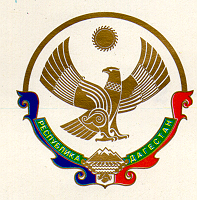 СОБРАНИЕ ДЕПУТАТОВ МУНИЦИПАЛЬНОГО ОБРАЗОВАНИЯ «ДАХАДАЕВСКИЙ РАЙОН»  РЕСПУБЛИКИ ДАГЕСТАН368570 селение Уркарах Дахадаевский район Республика Дагестан тел.8(254)2-45-33,факс 2-45-33________13.05.2013г.                                                                                                                                                     01-06-VI-CД-№5                            «О ДЕПУТАТСКОМ ПОСТЕ»              В целях оперативного реагирования депутатов  Собрания  депутатов  МО «Дахадаевский район»  на телефонные обращения граждан о действиях должностных лиц органов государственной власти, органов местного самоуправления и организаций, носящих коррупционный характер: Собрание депутатов МО «Дахадаевский район»                                                                 Решило:     1. Образовать депутатский пост по приему телефонных обращений граждан депутатами  Собрания депутатов МО «Дахадаевский район».

      2. Утвердить прилагаемое Положение о депутатском посте по приему телефонных обращений граждан депутатами Собрания депутатов МО «Дахадаевский район».

     3. Информационно-аналитическому отделу  Администрации МО «Дахадаевский район» создать на официальном сайте Администрации МО «Дахадаевский район» раздел «Депутатский пост» и разместить соответствующую информацию в средствах массовой информации.    4. Контроль за исполнением настоящего решения  возложить на Председателя Собрания депутатов МО «Дахадаевский район» Ибрагимова Ахмеда Магомедовича    5.Данное решение Собрания депутатов МО «Дахадаевский район» опубликовать  в газете «Сельская жизнь»Председатель Собрания депутатов МО  «Дахадаевский район»                                                                    А.М.Ибрагимов                                                                                            Утвержден                                                                                             на сессии Собрания депутатов                                                                                                МО «Дахадаевский район»                                                                                              13.05.2013г. 01-06-VI-СД-№ 5                                             
Положение о депутатском посте по приему телефонных обращений граждан депутатами Собрания депутатов МО «Дахадаевский район»

1. Настоящее Положение регламентирует порядок приема, регистрации и рассмотрения депутатами Собрания депутатов МО «Дахадаевский район» телефонных обращений граждан о действиях должностных лиц органов государственной власти, органов местного самоуправления и организаций, носящих коррупционный характер, таких как злоупотребление служебным положением, дача взятки, получение взятки, злоупотребление полномочиями, коммерческий подкуп либо иное незаконное использование физическим лицом своего должностного положения вопреки законным интересам общества и государства в целях получения выгоды в виде денег, ценностей, иного имущества или услуг имущественного характера, иных имущественных прав для себя или для третьих лиц либо незаконное предоставление такой выгоды указанному лицу другими физическими лицами.

2. Ежедневный прием телефонных обращений граждан на депутатском посту осуществляет депутаты Собрания депутатов МО «Дахадаевский район» на номер 2-45-33. .

3. Прием телефонных обращений граждан производится ежедневно с 10.00 до 17.00 часов, кроме выходных и праздничных дней.

4. Поступившие телефонные обращения граждан в соответствии с их содержанием рассматриваются на заседании комитетов и принимаются соответствующие  решения.

5. Информация о гражданине, обратившемся по телефону (Ф.И.О., адрес, номер телефона), и содержание телефонного обращения заносятся в журнал учета.

6. Соответствующие профильные комитеты  Собрания депутатов МО»Дахадаевский район» совместно с другими заинтересованными должностными лицами органов государственной власти, органов местного самоуправления принимают оперативные меры по рассмотрению поступивших телефонных обращений граждан, в том числе с выездом на место.

7. Результаты рассмотрения поступивших телефонных обращений граждан заносятся в журнал учета и опубликовываются на официальном сайте Администрации МО «Дахадаевский район» в разделе «Депутатский пост». О результатах рассмотрения указанных обращений  Собрания депутатов  информирует граждан, обратившихся на депутатский пост.